Углеводы. 1 . Дать определение  углеводам. Представить классификацию углеводов в виде схемы. 2. Представить схему классификации моносахаридов и дисахаридов.3. Дать общую характеристику основным моносахаридам:  глюкозе, фруктозе, галактозе.4. Дать общую характеристику дисахаридам: лактозе, сахарозе, целлобиозе, мальтозе. Моносахариды. Задания.Объяснить строение моносахаридов с учетом двух признаков: природы карбонильной группы и длины углеродной цепи. Какие соединения называют кетозами, какие альдозами.Какова взаимосвязь между оптическими изомерами и моносахаридами.Сущность оптической изомерии. Объяснить сущность стереоизомеров, эпимеров, энантиомеров, диастереомеров и привести примеры данных соединений.Привести примеры наиболее важных пентоз и гекзоз.Что такое D и  L изомеры? Какова взаимосвязь между глицериновым альдегидом и молекулой глюкозы.Что называют таутомерией, таутомерными формами. Привести примеры.Что такое полуацетальный гидроксид, нарисовать формулу глюкозы и указать наличие полуацетального гидроксила.Представить примеры глюкозы и фруктозы в виде формул Хеуорса и Фишера.Заполнить таблицу.Записать в тетрадь основные химические реакции в  таблицу.11. Дать определение дисахаридам.12. Привести примеры молекул: мальтозы, сахарозы, лактозы. Объяснить отличия в химическом поведении. 13.  Показать схему взаимных превращений альдоз и кетоз.14.  Каково медико-биологическое значение  лактозы.15. Напротив химической формулы напишите полное название вещества.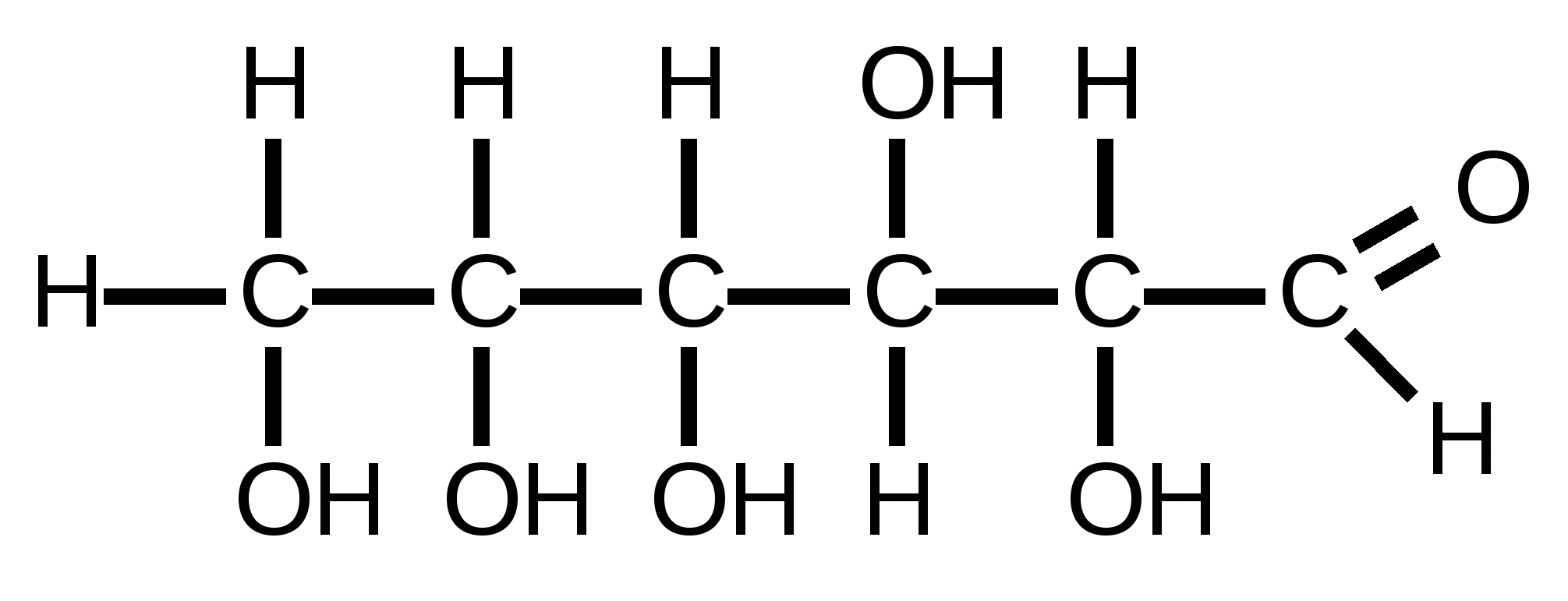 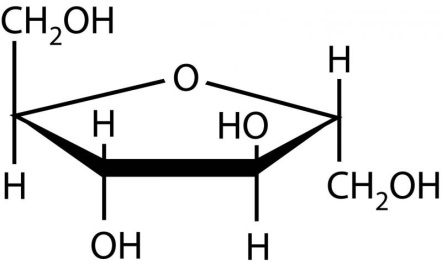 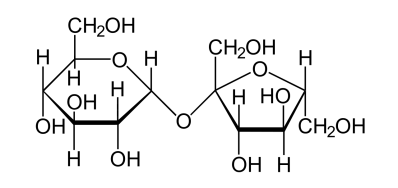 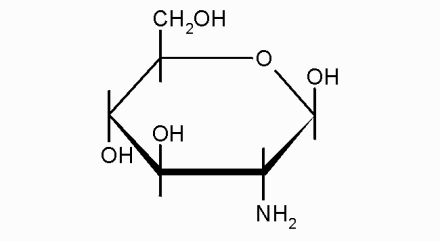 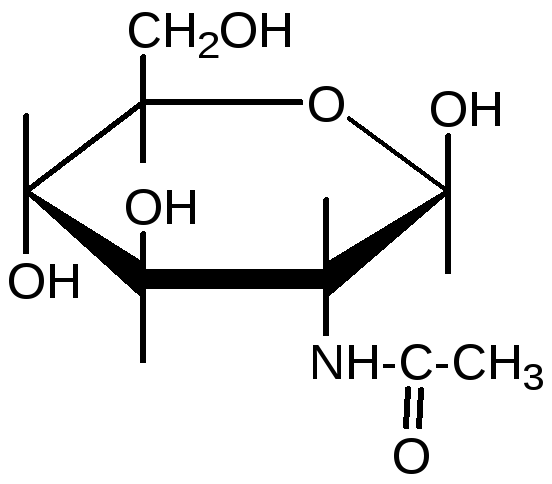 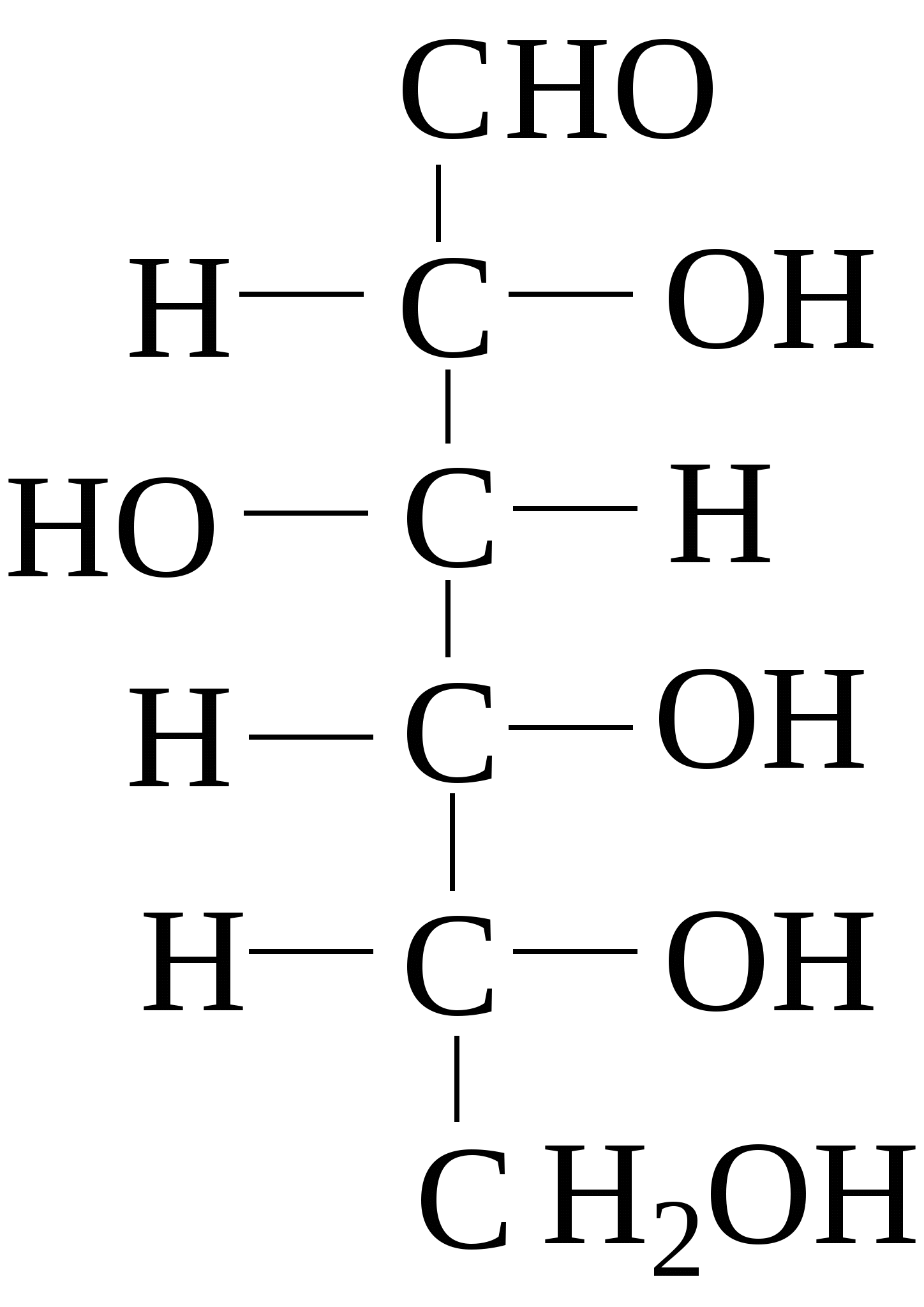 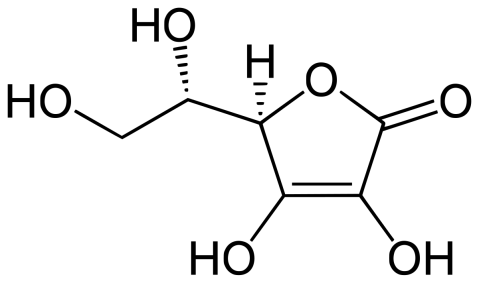 №п/пНазвание веществаХимическая формулаКлассБиологическая роль1αD-фруктофураноза2βD-глюкопираноза3D-галактопираноза4D-глюкопиранозил- -D-фруктофуранозид54-О-β-D-галактопиранозил-D-глюкоза6мальтоза72-дезокси-D-рибоза82-дезокси-D-рибофураноза9D-глюкозамин10N-ацетил-D-глюкозамин11D-галактозамин12Нейраминовая кислота13Аскорбиновая кислота№ п/пВеществоХимические реакции1Глюкоза1.2.3.4.2Фруктоза 1.2.3.4.3Сахароза1.2.3.4.4Мальтоза1.2.3.4.